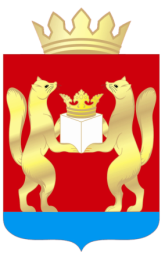 АДМИНИСТРАЦИЯ ТАСЕЕВСКОГО РАЙОНАП О С Т А Н О В Л Е Н И ЕО внесении изменений в постановление администрации Тасеевского района от 25.12.2017 № 1169 «Об утверждении муниципальной программы «Молодежь Тасеевского района в XXI веке» В соответствии со статьей 179 Бюджетного кодекса Российской Федерации», постановлением  администрации Тасеевского района от  09.11.2016 № 611 «Об утверждении порядка принятия решений о разработке, формировании и реализации муниципальных программ Тасеевского района», постановлением  администрации Тасеевского района от 11.11.2016 № 619 «Об утверждении Перечня муниципальных программ Тасеевского района», в целях совершенствования условий для развития потенциала молодежи и его реализации в интересах развития Тасеевского района, руководствуясь  ст. 28, ст.46, ст.48 Устава Тасеевского района,ПОСТАНОВЛЯЮ:1.Внести изменения в постановление администрации Тасеевского района от 25.12.2017 № 1169 «Об утверждении муниципальной программы «Молодежь Тасеевского района в XXI веке»:1.1.Муниципальную программу «Молодежь Тасеевского района в XXI веке» изложить в новой редакции, согласно приложению к настоящему постановлению.2.Опубликовать настоящее постановление на официальном сайте администрации Тасеевского района в сети Интернет.  3. Контроль за выполнением настоящего  постановления возложить на заместителя главы района по общественно – политической работе Молчанову Н. Ю.4.Постановление вступает в силу в день, следующий за днем его официального опубликования, но не ранее 01.01.2023 года.Исполняющий полномочия Главы Тасеевского района                                                                   Н.С.МашуковПриложение к постановлению администрации Тасеевского районаот 15.12.2022 № 645Приложение к постановлению администрации Тасеевского районаот «25»12.2017 № 1169Муниципальная программа Тасеевского района«Молодежь Тасеевского района в XXI веке»1. Паспортмуниципальной программы 2. Характеристика текущего состояния соответствующей сферы с указанием основных показателей социально-экономического развития Тасеевского района и анализ социальных, финансово-экономических и прочих рисков реализации программыСогласно Концепции долгосрочного социально-экономического развития Российской Федерации на период до 2020 года, утвержденной Распоряжением Правительства Российской Федерации от 17.11.2008 N 1662-р, Основам государственной молодежной политики в Российской Федерации, утвержденным Распоряжением Правительства Российской Федерации от 29.11.2014 N 2403-р, государственную молодежную политику следует рассматривать как самостоятельное направление деятельности государства, предусматривающее формирование необходимых социальных условий инновационного развития страны, реализуемое на основе активного взаимодействия с институтами гражданского общества, общественными объединениями и молодежными организациями.С 2011 реализацию молодежной политики года на территории Тасеевского района осуществляет МБУ «Тасеевский молодежный центр» основными задачами деятельности которого являются – выявление, развитие и направление потенциала молодежи на решение вопросов развития территории.По итогам реализации муниципальной программы за предшествующие года более 1500 человек приняли участие в патриотических мероприятиях, акциях, фестивалях. Более  24 человек прошли подготовку в военно-спортивном центре допризывной подготовки п. Емельяново, в профильных лагерях ТИМ Юниор, Свыше 150 молодых граждан входят в ассоциацию ВПК: клуб «Защитник», ВПО «Застава», Юнармия, участниками флагманской программы «Волонтёры победы». Активными участниками движения РДШ является более 270 человек.Для эффективности реализации мероприятий в области патриотического воспитания молодежи Тасеевского района необходимо деятельное участие ВПК «Защитник» ВПО «Застава», членов Юнармии в краевых мероприятиях, направленных на популяризацию военной службы в рядах Вооруженных Сил Российской Федерации, а также на повышение интереса к изучению истории России, Красноярского края, Тасеевского район.В этой связи выделяются направления программных действий: создание условий для развития потенциала молодежи и его реализации в интересах развития Тасеевского района, усовершенствование системы патриотического воспитания молодежи района. Кроме того, Тасеевский молодежный центр является субъектом системы профилактики. В рамках Федерального закона от 24 июня 1999 г. N 120-ФЗ «Об основах системы профилактики безнадзорности и правонарушений несовершеннолетних», моложеный центр осуществляет профилактическую работу с несовершеннолетними через вовлечение их в организованную занятость, общественную, спортивную, культурно-досуговую деятельность во взаимодействии с другими органами, учреждениями и организациями.В настоящее время до 20,5 % молодежи от общего количества молодых граждан вовлечены в мероприятия, проводимые молодежным центром. Данный показатель обусловлен не только недостаточной социальной активностью самой молодежи района, но и недостаточно эффективной районной системой, реализующей молодежную политику муниципального уровня. Кроме того, перед молодежным центром стоит важная задача по организации мероприятий с максимальным охватом и вовлечением несовершеннолетних, состоящих на различных видах учёта в органах и учреждениях системы профилактики (находящихся в трудной жизненной ситуации и социально опасном положении), а также неработающих и не обучающихся подростков. Вовлеченность данной категории молодых людей на сегодняшний день критична.В целях решения указанных проблем разработана настоящая Программа, реализация которой является важной составной частью социально-экономической политики, проводимой администрацией Тасеевского районаПри реализации программы и для достижения поставленных ею целей необходимо учитывать возможные финансовые риски.Важнейшими условиями успешной реализации программы являются минимизация указанных рисков, эффективный мониторинг выполнения намеченных мероприятий, принятие оперативных мер по корректировке приоритетных направлений и показателей программы.Финансовые риски связаны с возникновением бюджетного дефицита и недостаточным вследствие этого уровнем финансирования из средств краевого и местного бюджета, секвестированием бюджетных расходов. Реализация данных рисков может повлечь срыв программных мероприятий, что существенно сократит количество поддержанных социально-экономических проектов, реализуемых молодежью района; удельный вес молодых граждан, вовлеченных в реализацию социально-экономических проектов Тасеевского района; а также снизит удельный вес благо получателей - граждан, проживающих в Тасеевском районе, получающих безвозмездные услуги от участников молодежных социально-экономических проектов.Меры управления рисками реализации программы основываются на следующем анализе.Наибольшее отрицательное влияние на реализацию программы может оказать реализация финансовых рисков. В рамках программы отсутствует возможность управления этими рисками. Возможен лишь оперативный учет последствий их проявления.Минимизация финансовых рисков возможна на основе:регулярного мониторинга и оценки эффективности реализации мероприятий программы;разработки дополнительных мер муниципальной поддержки отрасли молодежной политики;своевременной корректировки перечня основных мероприятий и показателей программы.Минимизация указанных рисков достигается в ходе регулярного мониторинга и оценки эффективности реализации мероприятий программы, а также на основе:обеспечения эффективной координации деятельности соисполнителей, участвующих в реализации программных мероприятий;совершенствования межмуниципального и межведомственного взаимодействия.3. Приоритеты и цели социально-экономического развития 
в сфере молодежной политики, описание основных целей и задач программы, прогноз развития сферы молодежной политики3.1. Приоритеты районной политики в сфере реализации Программы 	Основным приоритетом в сфере молодежной политики является повышение гражданской активности молодежи Тасеевского района в решении социально-экономических задач развития Тасеевского района.Приоритеты программы соответствуют приоритетным направлениям, определенным в Федеральном законе от 30.12.2020 N 489-ФЗ «О молодежной политике в Российской Федерации», целям социально-экономического развития сферы молодежной политики Красноярского края, приоритетам, обозначенным в Стратегии действий в интересах детей в Красноярском крае до 2017 года, утвержденной Распоряжением Губернатора Красноярского края от 20.02.2013 N 44-рг, а также вектору развития районной молодежной политики, обозначенной в комплексной программе социально - экономического развития Тасеевского района на период до 2020 года (далее КПСЭР), утвержденной решением Тасеевского районного Совета депутатов от 14.03.2012 № 14-12. Для достижения результата реализации КПСЭР Тасеевского района целью 13 определено «Развитие и реализация потенциала молодежи в интересах района и государства».3.2. Цели и задачи, прогноз развития сферы молодежной политикиЦель программы - совершенствование условий для развития потенциала молодежи и его реализации в интересах развития Тасеевского района.Для достижения цели и планируемых целевых показателей необходимо решение следующих задач:1) создание условий успешной социализации и эффективной самореализации молодежи Тасеевского района;2) создание условий для дальнейшего развития и совершенствования системы патриотического воспитания молодежи Тасеевского района.Программа должна обеспечить:развитие механизмов поддержки молодежных инициатив, вертикали сопровождения от муниципальных конкурсов по поддержке молодежных инициатив до региональных и всероссийских;создание эффективных форм привлечения молодежных лидеров и их продвижения для трансляции системы ценностей;поддержка молодежных сообществ и инициатив молодых людей, отвечающих приоритетным направлениям государственной молодежной политики Красноярского края (флагманским программам государственной молодежной политики Красноярского края, определенным Распоряжением Губернатора Красноярского края от 22.06.2020 N 262-рг "О дополнительных мерах, направленных на совершенствование реализации в 2020 - 2030 годах государственной молодежной политики Красноярского края");совершенствование единого информационного пространства молодежной политики через формирование молодежного медиасообщества, транслирующего моду на социальное поведение, гражданское самосознание; вовлечение молодых граждан в добровольческую (волонтерскую) деятельность, деятельность волонтерских (добровольческих) организаций.Формирование культуры здорового образа жизни молодежи.4. Прогноз конечных результатов программы, характеризующих целевое состояние (изменение состояния) уровня и качества жизни населения, социальной сферы, экономики, степени реализации других общественно значимых интересов и потребностей в сфере молодежной политики.Своевременная и в полном объеме реализация Программы позволит:сохранить количество поддержанных социально-экономических проектов, реализуемых молодежью Тасеевского района до 20 единиц в 2023 году;сохранить количество молодых людей, являющихся членами проектной команды по реализации социально-экономических проектов Тасеевского района, до 90 человек в 2023 году.сохранить количество молодых граждан – участников мероприятий в сфере молодежной политики до 400 человек.Реализация Программы будет способствовать повышению гражданской активности молодежи в решении задач духовно-нравственного и социально-экономического развития Тасеевского района.Перечень целевых показателей и показателей результативности программы с расшифровкой плановых значений по годам ее реализации представлены в приложении № 1 к Паспорту Программы.5. Информация по подпрограммам, отдельным мероприятиям муниципальной программы.Для достижения цели программы и решения задач в сфере молодежной политики в программу включены две подпрограммы.5.1.  Подпрограмма «Вовлечение молодежи Тасеевского района в социальную практику» (приложение № 1 к муниципальной программе).При характеристике состояния дел необходимо выделить ключевые проблемы, на решение которых направлена реализация задач данной подпрограммы:недостаточная включенность потенциала молодежи в социально-экономическую систему; слабое партнерское взаимодействие структуры муниципальной молодежной политики с общественными институтами в совместной работе по реализации молодежной политики района.В целях решения указанных проблем разработана настоящая подпрограмма, реализация которой является важной составной частью социально-экономической политики, проводимой администрацией Тасеевского района.Конечными и промежуточными социально-экономическими результатами решения указанных проблем являются:сохранение количества созданных рабочих мест для несовершеннолетних граждан, проживающих в Тасеевском районе на уровне 55 ежегодно до 2023 года;сохранение количества созданных сезонных рабочих мест для студентов Тасеевского филиала Канского технологического колледжа на уровне 5 единиц ежегодно до 2024 года;увеличение количества несовершеннолетних граждан, проживающих в Тасеевском районе, принявших участие в летних форумах на уровне 45 человек ежегодно до 2024 года.5.2. Подпрограмма «Патриотическое воспитание молодежи Тасеевского района» (приложение № 2 к муниципальной программе).При характеристике состояния дел в указанных сферах необходимо выделить ключевые проблемы, на решение которых направлена реализация задач подпрограммы:отсутствие должного материально-технического оснащения военно-патриотических клубов, необходимого  для более эффективной деятельности, снижает эффективность подготовки молодых граждан Тасеевского района к военной службе в Вооруженных Силах Российской Федерации,  а также сниженный интерес к изучению истории России, Красноярского края, Тасеевского района;недостаточное количество мероприятий, направленных на вовлечение молодежи Тасеевского района в социальную практику, совершенствующую основные направления патриотического воспитания и повышение уровня социальной активности молодежи Тасеевского района.В целях решения указанных проблем разработана настоящая подпрограмма, реализация которой является важной составной частью социально-экономической политики, проводимой администрацией Тасеевского района.Конечными и промежуточными социально-экономическими результатами решения указанных проблем являются:увеличение удельного веса молодых граждан, проживающих в Тасеевском районе, являющихся членами военно-патриотического клуба «Защитник» и «Юнармия», вовлеченных в изучение истории Отечества, краеведческую деятельность до 3 % в их общей численности, к концу 2023 года;обеспечение включенности молодых граждан, проживающих в Тасеевском районе, вовлеченных в работу флагманских программ, в их общей численности до 6 % ежегодно.6. Информация о ресурсном обеспечении муниципальной программы.Информация о ресурсном обеспечении муниципальной программы за счет средств районного бюджета, в том числе средств, поступивших из бюджетов других уровней бюджетной системы и внебюджетных фондов представлена в приложении № 3 к муниципальной программе.Информация об источниках финансирования подпрограмм и отдельных мероприятий за счет средств районного бюджета, в том числе средств, поступивших из бюджетов других уровней бюджетной системы, внебюджетных фондов представлена в приложении № 4 к муниципальной программе.7. Информация об объеме бюджетных ассигнований, направленных на реализацию научной, научно-технической и инновационной деятельности.Реализация научной, научно-технической и инновационной деятельности в рамках Программы не предусмотрена.Приложение к паспорту муниципальной программыТасеевского районаПереченьцелевых показателей муниципальной программы Тасеевского района с указанием планируемых к достижению значений в результате реализации муниципальной программы<1> При разработке проекта постановления Администрации Тасеевского района, предусматривающего утверждение муниципальной программы, предлагаемой к финансированию с очередного финансового года, или внесение изменений в действующую муниципальную программу в части изменения бюджетных ассигнований при планировании местного бюджета на очередной финансовый год и плановый период, в графе "Текущий финансовый год" указывается плановое значение целевого показателя, которое заменяется фактическим целевым значением показателя не позднее срока внесения проекта решения об исполнении местного бюджета за соответствующий год в Тасеевский районный Совет депутатов.Приложение № 1к муниципальной программе «Молодежь Тасеевского района в XXI веке»Подпрограмма 1«Вовлечение молодежи Тасеевского района в социальную практику» Паспорт подпрограммыМероприятия подпрограммы.Перечень мероприятий подпрограммы приведен в приложении № 2 к подпрограмме (далее – мероприятия подпрограммы).Механизм реализации подпрограммы3.1.  Реализацию мероприятий подпрограммы осуществляют:отдел культуры, спорта, молодежной политики, связей со СМИ  и общественными организациями администрации Тасеевского района; муниципальное бюджетное учреждение «Тасеевский молодежный центр»;3.2. Финансирование мероприятий подпрограммы осуществляется за счет средств краевого, районного бюджета и за счет средств внебюджетных источников, в соответствии с мероприятиями подпрограммы согласно приложению № 2 к подпрограмме (далее – мероприятия подпрограммы).3.3. Главным распорядителем средств районного бюджета является администрация Тасеевского района.Управление подпрограммой и контроль за исполнением подпрограммы.Текущее управление и контроль за реализацией подпрограммы осуществляет  отдел культуры, спорта, молодежной политики, туризма, связей со СМИ и общественными организациями  администрации района. Отдел культуры, спорта, молодежной политики, туризма, связей со СМИ и общественными организациями  администрации района несет ответственность за реализацию подпрограммы, достижение конечного результата, целевое и эффективное использование финансовых средств, выделяемых на выполнение подпрограммы.Отдел культуры, спорта, молодежной политики, туризма, связей со СМИ и общественными организациями  администрации района  осуществляет координацию исполнения и мониторинг реализации мероприятий подпрограммы, подготовку отчетов о реализации подпрограммы. Отдел культуры, спорта, молодежной политики, туризма, связей со СМИ и общественными организациями  администрации района  вправе запрашивать у получателей бюджетных средств необходимые документы и информацию, связанные с реализацией мероприятий подпрограммы, для рассмотрения и подготовки сводной информации.Обеспечение целевого расходования бюджетных средств, контроль за ходом реализации мероприятий подпрограммы и за достижением конечных результатов осуществляется главными распорядителями бюджетных средств и получателями бюджетных средств.Контроль за  соблюдением условий выделения, получения, целевого использования и возврата средств муниципального  бюджета осуществляет финансовое управление администрации Тасеевского районаОтчеты о реализации подпрограммы формируются по форме и содержанию в соответствии с требованиями к отчету о реализации муниципальной программы, утвержденными постановлением администрации Тасеевского района от 02.10.2018 № 580 «О внесении изменений в постановление администрации Тасеевского района от 09.11.2016 № 611 «Об утверждении Порядка принятия решений о разработке, формировании и реализации муниципальных программ Тасеевского района».Приложение №  1к подпрограмме «Вовлечение молодежи Тасеевского района в социальную практику»Переченьи значения показателей результативности подпрограммыПриложение №  2к подпрограмме «Вовлечение молодежи Тасеевского района в социальную практику»2. Мероприятия подпрограммыПриложение № 2к муниципальной программе «Молодежь Тасеевского района в XXI веке»Подпрограмма 2«Патриотическое воспитание молодежи Тасеевского района»1. Паспорт подпрограммы2. Мероприятия подпрограммы.Перечень мероприятий подпрограммы приведен в приложении № 2 к подпрограмме (далее – мероприятия подпрограммы).Механизм реализации подпрограммы3.1.  Реализацию мероприятий подпрограммы осуществляют:отдел культуры, спорта, молодежной политики, связей со СМИ  и общественными организациями администрации Тасеевского района; муниципальное бюджетное учреждение «Тасеевский молодежный центр»;3.2. Финансирование мероприятий подпрограммы осуществляется за счет средств краевого, районного бюджета и за счет средств внебюджетных источников, в соответствии с мероприятиями подпрограммы согласно приложению № 2 к подпрограмме (далее – мероприятия подпрограммы).3.3. Главным распорядителем средств районного бюджета является администрация Тасеевского района.4. Организация управления подпрограммой и контроль за ходом ее выполненияТекущее управление и контроль за реализацией подпрограммы осуществляет  отдел культуры, спорта, молодежной политики, связей со СМИ и общественными организациями  администрации района.4.2. Отдел культуры, спорта, молодежной политики, связей со СМИ и общественными организациями  администрации района несет ответственность за реализацию подпрограммы, достижение конечного результата, целевое и эффективное использование финансовых средств, выделяемых на выполнение подпрограммы.Отчет по итогам года должен содержать информацию о достигнутых конечных результатах и значений целевых индикаторов, указанных в паспорте подпрограммы.4.3. Отдел культуры, спорта, молодежной политики, туризма, связей со СМИ и общественными организациями  администрации района  осуществляет координацию исполнения и мониторинг реализации мероприятий подпрограммы, подготовку отчетов о реализации подпрограммы.4.4. Управление финансов администрации Тасеевского района осуществляет контроль за использованием финансовых средств.4.5. Контрольно-ревизионная комиссия осуществляет контроль за целевым и эффективным использованием средств районного бюджета.Приложение №  1к подпрограмме «Патриотическое воспитание молодежи Тасеевского района»Переченьи значения показателей результативности подпрограммыПриложение №  2к подпрограмме «Патриотическое воспитание молодежи Тасеевского района»2. Мероприятия подпрограммыПриложение № 3к муниципальной программе «Молодежь Тасеевского района в XXI веке»ИНФОРМАЦИЯо ресурсном обеспечении муниципальной  программы за счет средств районного бюджета,в том числе средств, поступивших из бюджетов других уровней бюджетной системы и внебюджетных фондовПриложение № 4к муниципальной программе «Молодежь Тасеевского района в XXI веке»ИНФОРМАЦИЯоб источниках финансирования подпрограмм, отдельныхмероприятий муниципальной программы (средства местного бюджета, в том числе средства,поступившие из бюджетов других уровней бюджетной системы, внебюджетных фондов)15.12.2022с. Тасеево  №  645Наименование муниципальной программыМолодежь Тасеевского района в XXI веке (далее – Программа)Основание для разработки муниципальной программыСтатья 179 Бюджетного кодекса Российской Федерации; Федеральный закон «О молодежной политике в Российской Федерации» от 30.12.2020 N 489-ФЗ;  Постановление администрации Тасеевского района от 02.10.2018 № 580 «О внесении изменений в постановление администрации Тасеевского района от 09.11.2016 № 611 «Об утверждении Порядка принятия решений о разработке, формировании и реализации муниципальных программ Тасеевского района», постановление администрации Тасеевского района от 11.11.2016 № 619 «Об утверждении Перечня муниципальных программ района»Ответственный исполнитель ПрограммыГлавный специалист по физической культуре, спорту и молодёжной политике администрации Тасеевского районаСоисполнители ПрограммыМБУ «Тасеевский молодежный центр»Подпрограммы ПрограммыПодпрограмма 1 «Вовлечение молодежи Тасеевского района в социальную практику»; Подпрограмма 2 «Патриотическое воспитание молодежи Тасеевского района»Цель ПрограммыСовершенствование условий для развития потенциала молодежи и его реализации в интересах развития Тасеевского районаЗадачи ПрограммыСоздание условий успешной социализации и эффективной самореализации молодежи Тасеевского района; Создание условий для дальнейшего развития и совершенствования системы патриотического воспитанияЭтапы и сроки реализации Программы2018-2025 годыПеречень целевых показателей и показателей результативности Программы Приведен в приложении № 1 к паспорту программыИнформация по ресурсному обеспечению муниципальной программы, в том числе по годам реализации программы Общий объем финансирования муниципальной программы – 28 108,81 тыс. рублей, в том числе:2018 год -  2 723,40 тыс. рублей;2019 год – 2 631,54 тыс. рублей;2020 год – 2 628,63 тыс. рублей;2021 год – 3 375,81 тыс. рублей;2022 год – 4 342,53 тыс. рублей;2023 год – 4 183,10 тыс. рублей;2024 год – 4 111,90 тыс. рублей;2025 год – 4 111,90 тыс. рублей.в том числе:средства краевого бюджета – 3 800,75 тыс. рублей:2018 год – 663,52 тыс. рублей;2019 год – 567,37 тыс. рублей;2020 год – 438,68 тыс. рублей;2021 год – 464,23 тыс. рублей;2022 год – 797,75 тыс. рублей;2023 год – 337,20 тыс. рублей.2024 год – 266,00 тыс. рублей;2025 год – 266,00 тыс. рублей.средства районного бюджета – 24 171,06 тыс. рублей:2018 год – 2 059,88 тыс. рублей;2019 год – 2 064,17 тыс. рублей;2020 год – 2 162,95 тыс. рублей;2021 год – 2 861,58 тыс. рублей;2022 год – 3 529,78 тыс. рублей;2023 год – 3 830,90 тыс. рублей;2024 год – 3 830,90 тыс. рублей;2025 год – 3 830,90 тыс. рублей.средства внебюджетных источников – 137,00 тыс. рублей:2018 год –   0,00 тыс. рублей;2019 год –   0,00 тыс. рублей;2020 год – 27,00 тыс. рублей;2021 год – 50,00 тыс. рублей;2022 год – 15,00 тыс. рублей;2023 год – 15,00 тыс. рублей;2024 год – 15,00 тыс. рублей;2025 год – 15,00 тыс. рублей.Цели, целевые показатели муниципальной программыЕдиница измеренияГод, предшествующий реализации муниципальной программы2019текущий финансовый год2021очередной финансовый год2022первый год планового периода2023второй год планового периода2024годы до конца реализации муниципальной программы в пятилетнем интервалегоды до конца реализации муниципальной программы в пятилетнем интервалегоды до конца реализации муниципальной программы в пятилетнем интервалеЦели, целевые показатели муниципальной программыЕдиница измеренияГод, предшествующий реализации муниципальной программы2019текущий финансовый год2021очередной финансовый год2022первый год планового периода2023второй год планового периода2024202520252030234567891010количество поддержанных социально-экономических проектов, реализуемых молодежью на территории Тасеевского районаед.2516182022252525количество молодых людей, являющихся членами проектной команды по реализации социально-экономических проектов Тасеевского районачел.12080859095120120120Количество молодых граждан - участников мероприятий в сфере молодежной политикичел.400400400400400400400400Наименование подпрограммыВовлечение молодежи Тасеевского района в социальную практикуНаименование муниципальной  программыМолодежь Тасеевского района в XXI векеОрган исполнительной власти Тасеевского района и (или) иной главный распорядитель бюджетных средств, определенный в муниципальной  программе соисполнителем программы, реализующим подпрограмму (далее - исполнитель подпрограммы)Отдел культуры, спорта, молодежной политики, связи со СМИ и общественными организациями администрации Тасеевского районаГлавные распорядители бюджетных средств, ответственные за реализацию мероприятий подпрограммыАдминистрация Тасеевского районаЦель подпрограммыСоздание условий успешной социализации и эффективной самореализации молодежи Тасеевского районаЗадачи подпрограммыРазвитие молодежных общественных объединений, действующих на территории Тасеевского района;Организация инфраструктуры для реализации молодежной политики на территории Тасеевского районаПеречень и значения показателей результативности подпрограммы Перечень и показатели результативности подпрограммы представлены в приложении № 1 к подпрограммеСроки реализации подпрограммы2022 - 2025 годыИнформация по ресурсному обеспечению подпрограммыОбщий объем финансирования муниципальной подпрограммы – 12 406,90 тыс. рублей, в том числе:2023 год – 4 183,10 тыс. рублей;2024 год – 4 111,90 тыс. рублей;2025 год – 4 111,90 тыс. рублейв том числе:средства краевого бюджета – 869,20 тыс. рублей:2023 год – 337,20 тыс. рублей;2024 год – 266,00 тыс. рублей;2025 год – 266,00 тыс. рублей;средства районного бюджета – 11 492,70 тыс. рублей:2023 год – 3 830,90 тыс. рублей;2024 год – 3 830,90 тыс. рублей;2025 год – 3 830,90 тыс. рублейсредства внебюджетных источников – 45,00 тыс. рублей:2023 год – 15,00 тыс. рублей;2024 год – 15,00 тыс. рублей;2025 год – 15,00 тыс. рублей.N п/пЦель, показатели результативностиЦель, показатели результативностиЕдиница измеренияЕдиница измеренияИсточник информацииИсточник информацииГоды реализации подпрограммыГоды реализации подпрограммыГоды реализации подпрограммыГоды реализации подпрограммыГоды реализации подпрограммыГоды реализации подпрограммыГоды реализации подпрограммыГоды реализации подпрограммыN п/пЦель, показатели результативностиЦель, показатели результативностиЕдиница измеренияЕдиница измеренияИсточник информацииИсточник информации2021 год2021 год2022год2022год 2023 год 2023 год2024 год2024 год122334455667788Цель подпрограммы 1: Создание условий успешной социализации и эффективной самореализации молодежи Тасеевского районаЦель подпрограммы 1: Создание условий успешной социализации и эффективной самореализации молодежи Тасеевского районаЦель подпрограммы 1: Создание условий успешной социализации и эффективной самореализации молодежи Тасеевского районаЦель подпрограммы 1: Создание условий успешной социализации и эффективной самореализации молодежи Тасеевского районаЦель подпрограммы 1: Создание условий успешной социализации и эффективной самореализации молодежи Тасеевского районаЦель подпрограммы 1: Создание условий успешной социализации и эффективной самореализации молодежи Тасеевского районаЦель подпрограммы 1: Создание условий успешной социализации и эффективной самореализации молодежи Тасеевского районаЦель подпрограммы 1: Создание условий успешной социализации и эффективной самореализации молодежи Тасеевского районаЦель подпрограммы 1: Создание условий успешной социализации и эффективной самореализации молодежи Тасеевского районаЦель подпрограммы 1: Создание условий успешной социализации и эффективной самореализации молодежи Тасеевского районаЦель подпрограммы 1: Создание условий успешной социализации и эффективной самореализации молодежи Тасеевского районаЦель подпрограммы 1: Создание условий успешной социализации и эффективной самореализации молодежи Тасеевского районаЦель подпрограммы 1: Создание условий успешной социализации и эффективной самореализации молодежи Тасеевского районаЦель подпрограммы 1: Создание условий успешной социализации и эффективной самореализации молодежи Тасеевского районаЦель подпрограммы 1: Создание условий успешной социализации и эффективной самореализации молодежи Тасеевского районаЗадача 1. Организация инфраструктуры для реализации молодежной политики на территории Тасеевского районаЗадача 1. Организация инфраструктуры для реализации молодежной политики на территории Тасеевского районаЗадача 1. Организация инфраструктуры для реализации молодежной политики на территории Тасеевского районаЗадача 1. Организация инфраструктуры для реализации молодежной политики на территории Тасеевского районаЗадача 1. Организация инфраструктуры для реализации молодежной политики на территории Тасеевского районаЗадача 1. Организация инфраструктуры для реализации молодежной политики на территории Тасеевского районаЗадача 1. Организация инфраструктуры для реализации молодежной политики на территории Тасеевского районаЗадача 1. Организация инфраструктуры для реализации молодежной политики на территории Тасеевского районаЗадача 1. Организация инфраструктуры для реализации молодежной политики на территории Тасеевского районаЗадача 1. Организация инфраструктуры для реализации молодежной политики на территории Тасеевского районаЗадача 1. Организация инфраструктуры для реализации молодежной политики на территории Тасеевского районаЗадача 1. Организация инфраструктуры для реализации молодежной политики на территории Тасеевского районаЗадача 1. Организация инфраструктуры для реализации молодежной политики на территории Тасеевского районаЗадача 1. Организация инфраструктуры для реализации молодежной политики на территории Тасеевского районаЗадача 1. Организация инфраструктуры для реализации молодежной политики на территории Тасеевского района1.1.Количество созданных рабочих мест для несовершеннолетних граждан, проживающих в Тасеевском районеКоличество созданных рабочих мест для несовершеннолетних граждан, проживающих в Тасеевском районеед.ед.Ведомственная отчетностьВедомственная отчетность45455555555555551.2.В том числе, количество созданных сезонных рабочих мест для студентов, обучающихся в Тасеевском филиале Канского технологического колледжаВ том числе, количество созданных сезонных рабочих мест для студентов, обучающихся в Тасеевском филиале Канского технологического колледжаед.ед.Ведомственная отчетностьВедомственная отчетность55555555Задача 2. Развитие молодежных общественных объединений, действующих на территории Тасеевского районаЗадача 2. Развитие молодежных общественных объединений, действующих на территории Тасеевского районаЗадача 2. Развитие молодежных общественных объединений, действующих на территории Тасеевского районаЗадача 2. Развитие молодежных общественных объединений, действующих на территории Тасеевского районаЗадача 2. Развитие молодежных общественных объединений, действующих на территории Тасеевского районаЗадача 2. Развитие молодежных общественных объединений, действующих на территории Тасеевского районаЗадача 2. Развитие молодежных общественных объединений, действующих на территории Тасеевского районаЗадача 2. Развитие молодежных общественных объединений, действующих на территории Тасеевского районаЗадача 2. Развитие молодежных общественных объединений, действующих на территории Тасеевского районаЗадача 2. Развитие молодежных общественных объединений, действующих на территории Тасеевского районаЗадача 2. Развитие молодежных общественных объединений, действующих на территории Тасеевского районаЗадача 2. Развитие молодежных общественных объединений, действующих на территории Тасеевского районаЗадача 2. Развитие молодежных общественных объединений, действующих на территории Тасеевского районаЗадача 2. Развитие молодежных общественных объединений, действующих на территории Тасеевского районаЗадача 2. Развитие молодежных общественных объединений, действующих на территории Тасеевского района2.12.1Количество молодежных сообществ, объединений и общественных объединений, реализующих проекты в сфере молодежной политики, действующих на территории Тасеевского районаКоличество молодежных сообществ, объединений и общественных объединений, реализующих проекты в сфере молодежной политики, действующих на территории Тасеевского районаед.ед.Ведомственная отчетностьВедомственная отчетность3333333N п/пЦели, задачи, мероприятия подпрограммыГРБСКод бюджетной классификацииКод бюджетной классификацииКод бюджетной классификацииКод бюджетной классификацииКод бюджетной классификацииКод бюджетной классификацииКод бюджетной классификацииКод бюджетной классификацииКод бюджетной классификацииРасходы по годам реализации программы (тыс. руб.)Расходы по годам реализации программы (тыс. руб.)Расходы по годам реализации программы (тыс. руб.)Расходы по годам реализации программы (тыс. руб.)Расходы по годам реализации программы (тыс. руб.)Расходы по годам реализации программы (тыс. руб.)Расходы по годам реализации программы (тыс. руб.)Ожидаемый результат (краткое описание) от реализации мероприятия (в том числе в натуральном выражении)Ожидаемый результат (краткое описание) от реализации мероприятия (в том числе в натуральном выражении)N п/пЦели, задачи, мероприятия подпрограммыГРБСГРБСГРБСРзПрРзПрРзПрЦСРВРВРВР 2023 год 2023 год2024 год2025 год2025 годитого итого 123445556777889101011111212Цель подпрограммы 1: Создание условий успешной социализации и эффективной самореализации молодежи Тасеевского районаЦель подпрограммы 1: Создание условий успешной социализации и эффективной самореализации молодежи Тасеевского районаЦель подпрограммы 1: Создание условий успешной социализации и эффективной самореализации молодежи Тасеевского районаЦель подпрограммы 1: Создание условий успешной социализации и эффективной самореализации молодежи Тасеевского районаЦель подпрограммы 1: Создание условий успешной социализации и эффективной самореализации молодежи Тасеевского районаЦель подпрограммы 1: Создание условий успешной социализации и эффективной самореализации молодежи Тасеевского районаЦель подпрограммы 1: Создание условий успешной социализации и эффективной самореализации молодежи Тасеевского районаЦель подпрограммы 1: Создание условий успешной социализации и эффективной самореализации молодежи Тасеевского районаЦель подпрограммы 1: Создание условий успешной социализации и эффективной самореализации молодежи Тасеевского районаЦель подпрограммы 1: Создание условий успешной социализации и эффективной самореализации молодежи Тасеевского районаЦель подпрограммы 1: Создание условий успешной социализации и эффективной самореализации молодежи Тасеевского районаЦель подпрограммы 1: Создание условий успешной социализации и эффективной самореализации молодежи Тасеевского районаЦель подпрограммы 1: Создание условий успешной социализации и эффективной самореализации молодежи Тасеевского районаЦель подпрограммы 1: Создание условий успешной социализации и эффективной самореализации молодежи Тасеевского районаЦель подпрограммы 1: Создание условий успешной социализации и эффективной самореализации молодежи Тасеевского районаЦель подпрограммы 1: Создание условий успешной социализации и эффективной самореализации молодежи Тасеевского районаЦель подпрограммы 1: Создание условий успешной социализации и эффективной самореализации молодежи Тасеевского районаЦель подпрограммы 1: Создание условий успешной социализации и эффективной самореализации молодежи Тасеевского районаЦель подпрограммы 1: Создание условий успешной социализации и эффективной самореализации молодежи Тасеевского районаЦель подпрограммы 1: Создание условий успешной социализации и эффективной самореализации молодежи Тасеевского районаЦель подпрограммы 1: Создание условий успешной социализации и эффективной самореализации молодежи Тасеевского районаЗадача 1. Развитие молодежных общественных объединений, действующих на территории Тасеевского районаЗадача 1. Развитие молодежных общественных объединений, действующих на территории Тасеевского районаЗадача 1. Развитие молодежных общественных объединений, действующих на территории Тасеевского районаЗадача 1. Развитие молодежных общественных объединений, действующих на территории Тасеевского районаЗадача 1. Развитие молодежных общественных объединений, действующих на территории Тасеевского районаЗадача 1. Развитие молодежных общественных объединений, действующих на территории Тасеевского районаЗадача 1. Развитие молодежных общественных объединений, действующих на территории Тасеевского районаЗадача 1. Развитие молодежных общественных объединений, действующих на территории Тасеевского районаЗадача 1. Развитие молодежных общественных объединений, действующих на территории Тасеевского районаЗадача 1. Развитие молодежных общественных объединений, действующих на территории Тасеевского районаЗадача 1. Развитие молодежных общественных объединений, действующих на территории Тасеевского районаЗадача 1. Развитие молодежных общественных объединений, действующих на территории Тасеевского районаЗадача 1. Развитие молодежных общественных объединений, действующих на территории Тасеевского районаЗадача 1. Развитие молодежных общественных объединений, действующих на территории Тасеевского районаЗадача 1. Развитие молодежных общественных объединений, действующих на территории Тасеевского районаЗадача 1. Развитие молодежных общественных объединений, действующих на территории Тасеевского районаЗадача 1. Развитие молодежных общественных объединений, действующих на территории Тасеевского районаЗадача 1. Развитие молодежных общественных объединений, действующих на территории Тасеевского районаЗадача 1. Развитие молодежных общественных объединений, действующих на территории Тасеевского районаЗадача 1. Развитие молодежных общественных объединений, действующих на территории Тасеевского районаЗадача 1. Развитие молодежных общественных объединений, действующих на территории Тасеевского района1.1.Выполнение плана финансово-хозяйственной деятельности. Обеспечение деятельности (оказание услуг, работ) МБУ "Тасеевский МЦ"005005070707070710000610М0710000610М0710000610М0710000610М6116113 173,673 173,673 173,673 173,673 173,679 521,019 521,01Выполнение муниципального задания – 100%005005070707070710000610К0710000610К0710000610К0710000610К6116110,000,000,000,000,000,000,00Выполнение муниципального задания – 100%1.2.Поддержка деятельности муниципального бюджетного учреждения "Тасеевский молодежный центр" за счет средств краевой субсидии005005070707070710074560 К0710074560 К0710074560 К0710074560 К612612337,20266,00266,00266,00266,00869,20869,20Выполнение муниципального задания – 100%1.2.Поддержка деятельности муниципального бюджетного учреждения "Тасеевский молодежный центр" за счет средств краевой субсидии0050050707070707100S4560 М07100S4560 М07100S4560 М07100S4560 М61261264,2364,2364,2364,2364,23192,69192,691.3.Внебюджетная деятельность005005070707070710000610 В0710000610 В0710000610 В0710000610 В15,0015,0015,0015,0015,0045,0045,00Задача 2: Организация инфраструктуры для реализации молодежной политики на территории Тасеевского районаЗадача 2: Организация инфраструктуры для реализации молодежной политики на территории Тасеевского районаЗадача 2: Организация инфраструктуры для реализации молодежной политики на территории Тасеевского районаЗадача 2: Организация инфраструктуры для реализации молодежной политики на территории Тасеевского районаЗадача 2: Организация инфраструктуры для реализации молодежной политики на территории Тасеевского районаЗадача 2: Организация инфраструктуры для реализации молодежной политики на территории Тасеевского районаЗадача 2: Организация инфраструктуры для реализации молодежной политики на территории Тасеевского районаЗадача 2: Организация инфраструктуры для реализации молодежной политики на территории Тасеевского районаЗадача 2: Организация инфраструктуры для реализации молодежной политики на территории Тасеевского районаЗадача 2: Организация инфраструктуры для реализации молодежной политики на территории Тасеевского районаЗадача 2: Организация инфраструктуры для реализации молодежной политики на территории Тасеевского районаЗадача 2: Организация инфраструктуры для реализации молодежной политики на территории Тасеевского районаЗадача 2: Организация инфраструктуры для реализации молодежной политики на территории Тасеевского районаЗадача 2: Организация инфраструктуры для реализации молодежной политики на территории Тасеевского районаЗадача 2: Организация инфраструктуры для реализации молодежной политики на территории Тасеевского районаЗадача 2: Организация инфраструктуры для реализации молодежной политики на территории Тасеевского районаЗадача 2: Организация инфраструктуры для реализации молодежной политики на территории Тасеевского районаЗадача 2: Организация инфраструктуры для реализации молодежной политики на территории Тасеевского районаЗадача 2: Организация инфраструктуры для реализации молодежной политики на территории Тасеевского районаЗадача 2: Организация инфраструктуры для реализации молодежной политики на территории Тасеевского районаЗадача 2: Организация инфраструктуры для реализации молодежной политики на территории Тасеевского района2.1.Реализация мероприятий по трудовому воспитанию несовершеннолетних (мероприятия, направленные на организацию летней занятости молодежи - ТОС)005070707070710000770071000077007100007700710000770612612612426,00426,00426,00426,00426,001 278,001 278,00Выполнение муниципального задания – 100%2.2.Поддержка молодежных инициатив, молодежных детских общественных объединений в рамках реализации проекта "Территория Красноярский край" (за счет краевой субсидии)0050707070707100007700710000770071000077007100007700,000,000,000,000,000,000,00Выполнение муниципального задания – 100%Итого по подпрограмме4 016,103 944,90 3 944,90 3 944,90 3 944,90  11 905,90 11 905,90Наименование подпрограммыВовлечение молодежи Тасеевского района в социальную практикуНаименование муниципальной  программыМолодежь Тасеевского района в XXI векеОрган исполнительной власти Тасеевского района и (или) иной главный распорядитель бюджетных средств, определенный в муниципальной  программе соисполнителем программы, реализующим подпрограмму (далее - исполнитель подпрограммы)Отдел культуры, спорта, молодежной политики, связи со СМИ и общественными организациями администрации Тасеевского районаГлавные распорядители бюджетных средств, ответственные за реализацию мероприятий подпрограммыАдминистрация Тасеевского районаЦель подпрограммыСоздание условий для дальнейшего развития и совершенствования системы  патриотического воспитания молодежи Тасеевского районаЗадачи подпрограммыВовлечение молодежи Красноярского края в социальную практику, совершенствующую основные направления патриотического воспитания и повышение уровня социальной активности молодежи Красноярского края, укрепление материально-технического оснащения муниципальных молодежных центров, участвующих в патриотическом воспитании молодежи Красноярского краяПеречень и значения показателей результативности подпрограммы Перечень и показатели результативности подпрограммы представлены в приложении № 1 к подпрограммеСроки реализации подпрограммы2023 - 2025 годыИнформация по ресурсному обеспечению подпрограммыОбщий объем финансирования муниципальной подпрограммы 501,00 тыс.рублей, в том числе:2023 год – 167,00 тыс.рублей;2024 год – 167,00 тыс.рублей;2025 год – 167,00 тыс.рублей;в том числе:средства краевого бюджета – 0,00 тыс.рублей:2023 год –     0,00 тыс.рублей;2024 год –     0,00 тыс.рублей;2025 год –     0,00 тыс.рублей;средства районного бюджета – 501,0 тыс.рублей:2023 год – 167,0 тыс.рублей;2024 год – 167,0 тыс.рублей;2025 год – 167,0 тыс.рублей. N п/пЦель, показатели результативностиЕдиница измеренияИсточник информацииГоды реализации подпрограммыГоды реализации подпрограммыГоды реализации подпрограммыГоды реализации подпрограммыN п/пЦель, показатели результативностиЕдиница измеренияИсточник информации2022 год2023 год2025 год2025 год12345678Цель подпрограммы 2: Создание условий для дальнейшего развития и совершенствования системы  патриотического воспитания молодежи Тасеевского районаЦель подпрограммы 2: Создание условий для дальнейшего развития и совершенствования системы  патриотического воспитания молодежи Тасеевского районаЦель подпрограммы 2: Создание условий для дальнейшего развития и совершенствования системы  патриотического воспитания молодежи Тасеевского районаЦель подпрограммы 2: Создание условий для дальнейшего развития и совершенствования системы  патриотического воспитания молодежи Тасеевского районаЦель подпрограммы 2: Создание условий для дальнейшего развития и совершенствования системы  патриотического воспитания молодежи Тасеевского районаЦель подпрограммы 2: Создание условий для дальнейшего развития и совершенствования системы  патриотического воспитания молодежи Тасеевского районаЦель подпрограммы 2: Создание условий для дальнейшего развития и совершенствования системы  патриотического воспитания молодежи Тасеевского районаЦель подпрограммы 2: Создание условий для дальнейшего развития и совершенствования системы  патриотического воспитания молодежи Тасеевского районаЗадача 1. Укрепление материально-технического оснащения  молодежного центра, как субъекта, участвующего в патриотическом воспитании молодежи Тасеевского района, осуществление работы флагманских программЗадача 1. Укрепление материально-технического оснащения  молодежного центра, как субъекта, участвующего в патриотическом воспитании молодежи Тасеевского района, осуществление работы флагманских программЗадача 1. Укрепление материально-технического оснащения  молодежного центра, как субъекта, участвующего в патриотическом воспитании молодежи Тасеевского района, осуществление работы флагманских программЗадача 1. Укрепление материально-технического оснащения  молодежного центра, как субъекта, участвующего в патриотическом воспитании молодежи Тасеевского района, осуществление работы флагманских программЗадача 1. Укрепление материально-технического оснащения  молодежного центра, как субъекта, участвующего в патриотическом воспитании молодежи Тасеевского района, осуществление работы флагманских программЗадача 1. Укрепление материально-технического оснащения  молодежного центра, как субъекта, участвующего в патриотическом воспитании молодежи Тасеевского района, осуществление работы флагманских программЗадача 1. Укрепление материально-технического оснащения  молодежного центра, как субъекта, участвующего в патриотическом воспитании молодежи Тасеевского района, осуществление работы флагманских программЗадача 1. Укрепление материально-технического оснащения  молодежного центра, как субъекта, участвующего в патриотическом воспитании молодежи Тасеевского района, осуществление работы флагманских программ1.1.Обеспечить включенность молодых граждан, проживающих в Тасеевском районе, вовлеченных в работу флагманских программед.Ведомственная отчетность6666Задача 2. Вовлечение молодежи Тасеевского района в социальную практику, совершенствующую основные направления патриотического воспитания и повышение уровня социальной активности молодежи Тасеевского районаЗадача 2. Вовлечение молодежи Тасеевского района в социальную практику, совершенствующую основные направления патриотического воспитания и повышение уровня социальной активности молодежи Тасеевского районаЗадача 2. Вовлечение молодежи Тасеевского района в социальную практику, совершенствующую основные направления патриотического воспитания и повышение уровня социальной активности молодежи Тасеевского районаЗадача 2. Вовлечение молодежи Тасеевского района в социальную практику, совершенствующую основные направления патриотического воспитания и повышение уровня социальной активности молодежи Тасеевского районаЗадача 2. Вовлечение молодежи Тасеевского района в социальную практику, совершенствующую основные направления патриотического воспитания и повышение уровня социальной активности молодежи Тасеевского районаЗадача 2. Вовлечение молодежи Тасеевского района в социальную практику, совершенствующую основные направления патриотического воспитания и повышение уровня социальной активности молодежи Тасеевского районаЗадача 2. Вовлечение молодежи Тасеевского района в социальную практику, совершенствующую основные направления патриотического воспитания и повышение уровня социальной активности молодежи Тасеевского районаЗадача 2. Вовлечение молодежи Тасеевского района в социальную практику, совершенствующую основные направления патриотического воспитания и повышение уровня социальной активности молодежи Тасеевского района2.1.Увеличить удельный вес молодых граждан, проживающих в Тасеевском районе, являющихся членами военно-патриотического клуба «Защитник» и «Юнармия», вовлеченных в изучение истории Отечества, краеведческую деятельность%Ведомственная отчетность33332.2.Обеспечить включенность молодых граждан, проживающих в Тасеевском районе, вовлеченных в РДШ от 14 до 18 лет%Ведомственная отчетность33332.3Обеспечить количество несовершеннолетних граждан, проживающих в Тасеевском районе, принявших участие в летних форумах %Ведомственная отчетность3333N п/пЦели, задачи, мероприятия подпрограммыГРБСКод бюджетной классификацииКод бюджетной классификацииКод бюджетной классификацииКод бюджетной классификацииКод бюджетной классификацииКод бюджетной классификацииКод бюджетной классификацииРасходы по годам реализации программы (тыс. руб.)Расходы по годам реализации программы (тыс. руб.)Расходы по годам реализации программы (тыс. руб.)Расходы по годам реализации программы (тыс. руб.)Ожидаемый результат (краткое описание) от реализации мероприятия (в том числе в натуральном выражении)N п/пЦели, задачи, мероприятия подпрограммыГРБСГРБСРзПрРзПрЦСРЦСРЦСРВР2023 год2024 год2025 годитого 123455666789101112Цель подпрограммы 2: Создание условий для дальнейшего развития и совершенствования системы  патриотического воспитания молодежи Тасеевского районаЦель подпрограммы 2: Создание условий для дальнейшего развития и совершенствования системы  патриотического воспитания молодежи Тасеевского районаЦель подпрограммы 2: Создание условий для дальнейшего развития и совершенствования системы  патриотического воспитания молодежи Тасеевского районаЦель подпрограммы 2: Создание условий для дальнейшего развития и совершенствования системы  патриотического воспитания молодежи Тасеевского районаЦель подпрограммы 2: Создание условий для дальнейшего развития и совершенствования системы  патриотического воспитания молодежи Тасеевского районаЦель подпрограммы 2: Создание условий для дальнейшего развития и совершенствования системы  патриотического воспитания молодежи Тасеевского районаЦель подпрограммы 2: Создание условий для дальнейшего развития и совершенствования системы  патриотического воспитания молодежи Тасеевского районаЦель подпрограммы 2: Создание условий для дальнейшего развития и совершенствования системы  патриотического воспитания молодежи Тасеевского районаЦель подпрограммы 2: Создание условий для дальнейшего развития и совершенствования системы  патриотического воспитания молодежи Тасеевского районаЦель подпрограммы 2: Создание условий для дальнейшего развития и совершенствования системы  патриотического воспитания молодежи Тасеевского районаЦель подпрограммы 2: Создание условий для дальнейшего развития и совершенствования системы  патриотического воспитания молодежи Тасеевского районаЦель подпрограммы 2: Создание условий для дальнейшего развития и совершенствования системы  патриотического воспитания молодежи Тасеевского районаЦель подпрограммы 2: Создание условий для дальнейшего развития и совершенствования системы  патриотического воспитания молодежи Тасеевского районаЦель подпрограммы 2: Создание условий для дальнейшего развития и совершенствования системы  патриотического воспитания молодежи Тасеевского районаЦель подпрограммы 2: Создание условий для дальнейшего развития и совершенствования системы  патриотического воспитания молодежи Тасеевского районаЗадача 1. Укрепление материально-технического оснащения  молодежного центра, как субъекта, участвующего в патриотическом воспитании молодежи Тасеевского района, осуществлении работы флагманских программЗадача 1. Укрепление материально-технического оснащения  молодежного центра, как субъекта, участвующего в патриотическом воспитании молодежи Тасеевского района, осуществлении работы флагманских программЗадача 1. Укрепление материально-технического оснащения  молодежного центра, как субъекта, участвующего в патриотическом воспитании молодежи Тасеевского района, осуществлении работы флагманских программЗадача 1. Укрепление материально-технического оснащения  молодежного центра, как субъекта, участвующего в патриотическом воспитании молодежи Тасеевского района, осуществлении работы флагманских программЗадача 1. Укрепление материально-технического оснащения  молодежного центра, как субъекта, участвующего в патриотическом воспитании молодежи Тасеевского района, осуществлении работы флагманских программЗадача 1. Укрепление материально-технического оснащения  молодежного центра, как субъекта, участвующего в патриотическом воспитании молодежи Тасеевского района, осуществлении работы флагманских программЗадача 1. Укрепление материально-технического оснащения  молодежного центра, как субъекта, участвующего в патриотическом воспитании молодежи Тасеевского района, осуществлении работы флагманских программЗадача 1. Укрепление материально-технического оснащения  молодежного центра, как субъекта, участвующего в патриотическом воспитании молодежи Тасеевского района, осуществлении работы флагманских программЗадача 1. Укрепление материально-технического оснащения  молодежного центра, как субъекта, участвующего в патриотическом воспитании молодежи Тасеевского района, осуществлении работы флагманских программЗадача 1. Укрепление материально-технического оснащения  молодежного центра, как субъекта, участвующего в патриотическом воспитании молодежи Тасеевского района, осуществлении работы флагманских программЗадача 1. Укрепление материально-технического оснащения  молодежного центра, как субъекта, участвующего в патриотическом воспитании молодежи Тасеевского района, осуществлении работы флагманских программЗадача 1. Укрепление материально-технического оснащения  молодежного центра, как субъекта, участвующего в патриотическом воспитании молодежи Тасеевского района, осуществлении работы флагманских программЗадача 1. Укрепление материально-технического оснащения  молодежного центра, как субъекта, участвующего в патриотическом воспитании молодежи Тасеевского района, осуществлении работы флагманских программЗадача 1. Укрепление материально-технического оснащения  молодежного центра, как субъекта, участвующего в патриотическом воспитании молодежи Тасеевского района, осуществлении работы флагманских программЗадача 1. Укрепление материально-технического оснащения  молодежного центра, как субъекта, участвующего в патриотическом воспитании молодежи Тасеевского района, осуществлении работы флагманских программ1.1.Проведение патриотических акций в дни официальных государственных, краевых и районных праздников, Дней исторических памятных дат в истории Отечества, в том числе, мероприятий, направленных на повышение правовой                          грамотности молодежи в рамках реализации флагманской программы «Волонтеры Победы»0050707072000048007200004806106106103,03,03,09,0Усиление масштаба проведения массовых мероприятий, посвященных официальным           
государственным и  краевым праздникам, в том числе Дню Победы, Дню России, Дню Памяти и скорби, Дню Государственного
флага Российской  Федерации, Дню народного единства, Дню Конституции     
Российской Федерации; участие в акциях не менее 100 человек ежегодно1.2.Поддержка деятельности добровольческого агентства «Открытые сердца» в рамках реализации флагманской программы «Мы помогаем»0050707072000048007200004806106106103,03,03,09,0Проведение мастер-классов штабом флагманского направления с целью вовлечения в данную деятельность молодых людей1.3.Проведение мероприятий, направленных на профилактику негативных проявлений в молодежной среде0050707072000048007200004806106106103,03,03,09,0Проведение мероприятий, направленных на профилактику негативных проявлений среди молодежи, в том числе наркомании, алкоголизма  1.4.Поддержка деятельности спецпроекта ЗОЖ0050707072000048007200004806106106103,03,03,09,0Проведение мероприятий по ЗОЖ штабом флагманского направления с целью вовлечения в данную деятельность не менее 75 человек в год1.5.Поддержка деятельности инфраструктурного проекта «Открытое пространство»0050707072000048007200004806106106102,02,02,06,0Обеспечение организации досуга молодежи, обеспечение доступа к сети «Интернет»,  Проведение мастер-классов, мероприятий, просмотр видеофильмов, с целью вовлечения в данную деятельность не менее 80 человек в год1.6.Реализация мероприятий по развитию системы патриотического воспитания в рамках флагманской программы «Мы гордимся»0050707072000048007200004806106106103,03,03,09,0Проведение мероприятий, мастер-классов штабом флагманского направления с целью вовлечения в данную деятельность не менее 25 человек в год1.7.Поддержка деятельности флагманского направления «Мы развиваем»0050707072000048007200004806106106103,03,03,09,0Проведение мероприятий, информационно-сопроводительная работа с целью вовлечения в данную деятельность не менее 55 человек в год.1.8.Реализация мероприятий по развитию РДШ, Юнармия0050707072000048007200004806106106108,08,08,024,0Проведение муниципального слета РДШ, Юнармия, посвящение в активисты, день рождение РДШ, с целью вовлечения в данную деятельность не менее 400 человек в годИтого по задаче 1:28,0028,0028,0084,00Задача 2. Вовлечение молодежи Тасеевского района в социальную практику, совершенствующую основные направления патриотического воспитания и повышение уровня социальной активности молодежи Тасеевского районаЗадача 2. Вовлечение молодежи Тасеевского района в социальную практику, совершенствующую основные направления патриотического воспитания и повышение уровня социальной активности молодежи Тасеевского районаЗадача 2. Вовлечение молодежи Тасеевского района в социальную практику, совершенствующую основные направления патриотического воспитания и повышение уровня социальной активности молодежи Тасеевского районаЗадача 2. Вовлечение молодежи Тасеевского района в социальную практику, совершенствующую основные направления патриотического воспитания и повышение уровня социальной активности молодежи Тасеевского районаЗадача 2. Вовлечение молодежи Тасеевского района в социальную практику, совершенствующую основные направления патриотического воспитания и повышение уровня социальной активности молодежи Тасеевского районаЗадача 2. Вовлечение молодежи Тасеевского района в социальную практику, совершенствующую основные направления патриотического воспитания и повышение уровня социальной активности молодежи Тасеевского районаЗадача 2. Вовлечение молодежи Тасеевского района в социальную практику, совершенствующую основные направления патриотического воспитания и повышение уровня социальной активности молодежи Тасеевского районаЗадача 2. Вовлечение молодежи Тасеевского района в социальную практику, совершенствующую основные направления патриотического воспитания и повышение уровня социальной активности молодежи Тасеевского районаЗадача 2. Вовлечение молодежи Тасеевского района в социальную практику, совершенствующую основные направления патриотического воспитания и повышение уровня социальной активности молодежи Тасеевского районаЗадача 2. Вовлечение молодежи Тасеевского района в социальную практику, совершенствующую основные направления патриотического воспитания и повышение уровня социальной активности молодежи Тасеевского районаЗадача 2. Вовлечение молодежи Тасеевского района в социальную практику, совершенствующую основные направления патриотического воспитания и повышение уровня социальной активности молодежи Тасеевского районаЗадача 2. Вовлечение молодежи Тасеевского района в социальную практику, совершенствующую основные направления патриотического воспитания и повышение уровня социальной активности молодежи Тасеевского районаЗадача 2. Вовлечение молодежи Тасеевского района в социальную практику, совершенствующую основные направления патриотического воспитания и повышение уровня социальной активности молодежи Тасеевского районаЗадача 2. Вовлечение молодежи Тасеевского района в социальную практику, совершенствующую основные направления патриотического воспитания и повышение уровня социальной активности молодежи Тасеевского районаЗадача 2. Вовлечение молодежи Тасеевского района в социальную практику, совершенствующую основные направления патриотического воспитания и повышение уровня социальной активности молодежи Тасеевского района2.1.Проведение военно-спортивной игры «Партизанская тропа», «Сибирский щит»005070707200004800720000480072000048061061015,015,015,045,0Участие в мероприятиях, не менее 60 молодых граждан ежегодноПроведение сдачи на отдельный элемент к форме военно-патриотического клуба «Защитник», Синий берет.005070707200004800720000480072000048061061010,0010,0010,0030,00Участие в сдаче на «синий берет» 10 человек; 10 человек получат профильную подготовку по прохождению этапов сдачи, военно-патриотической подготовки.Проведение военно-патриотического форума «Я-патриот»00500707200004800720000480072000048061061040,0060,0060,00160,00Участие в летнем военно-патриотическом форуме не менее 30 человек.2.2.Обеспечение участия членов ВПК, Юнармия в зональных и краевых соревнованиях 005070707200004800720000480072000048061061010,0010,0010,0030,0Участие в зональном и краевом мероприятиях «Сибирский щит», не менее 8 человек в год2.3.Поддержка лидерского потенциала и молодежного самоуправления, в том числе участие в межмуниципальных, региональных, межрегиональных и Всероссийских мероприятиях в области молодежной политики, Новый фарватер 00507070720000480072000048007200004806106106,006,006,0018,00Участие в зональном и краевом мероприятиях «Новый фарватер», не менее 30 человек в год2.4.Мероприятия по информационному сопровождению деятельности органов молодежной политики00507070720000480072000048007200004806106101,001,001,003,00Опубликование материалов  в районных СМИ, (газета, радио), в официальной группе ВК «Тасеевский МЦ»2.5.Проведение мероприятий, направленных на поддержку одаренной, инициативной, талантливой молодежи, в том числе участие в региональных, зональных и федеральных мероприятиях подобного содержания, ТИМ Юниор, ТИМ Бирюса00507070720000480072000048007200004806106106,006,006,0018,00Участие в зональных, краевых, федеральных мероприятиях ТИМ Юниор, ТИМ Бирюса2.6.Проведение мероприятий, направленных на организацию ежегодного районного праздника «День молодежи»005070707200004800720000480072000048061061020,0020,0020,0060,00Оформление площадок, проведение мастер-классов2.7.Мероприятия по организации деятельности клуба «Молодая семья»00507070720000480072000048007200004806106106,006,006,0018,00Вовлечение родителей в совместную деятельность, ориентированную на создание единого воспитательного пространства, активную социализацию детей и семьи в целом; Организация содержательного досуга молодых семей, реализация их творческого потенциала.2.8Субсидия из средств Краевого бюджета на развитие системы патриотического воспитания в рамках деятельности муниципальных молодежных центров (по направлению – укрепление материально-технической базы муниципальных молодежных центров 00507070720074540072007454007200745406106100,000,000,000,00Приобретение товаров: куртка зимняя ВКБО, брюки утепленные, берцы зимние, шапка-ушанка, перчатки зимние, винтовка.2.9Софинасирование из муниципального бюджета на развитие системы патриотического воспитания в рамках деятельности муниципальных молодежных центров (по направлению – укрепление материально-технической базы муниципальных молодежных центров 005070707200S454007200S454007200S454061061025,005,005,0035,00Приобретение товаров: куртка зимняя ВКБО, брюки утепленные, берцы зимние, шапка-ушанка, перчатки зимние, винтовка.Итого по задаче 2:139,00139,00139,00417,00Итого по подпрограмме167,00167,00167,00501,00N п/пСтатус (муниципальная  программа, подпрограмма)Наименование муниципальной программы, подпрограммыНаименование главного распорядителя бюджетных средств (далее - ГРБС)Код бюджетной классификацииКод бюджетной классификацииКод бюджетной классификацииКод бюджетной классификации2023 год2024 год2025 Итого на очередной финансовый год и плановый период2021-2023N п/пСтатус (муниципальная  программа, подпрограмма)Наименование муниципальной программы, подпрограммыНаименование главного распорядителя бюджетных средств (далее - ГРБС)ГРБСРзПрЦСРВРпланпланпланИтого на очередной финансовый год и плановый период2021-2023123456789101112Муниципальная  программа Молодежь Тасеевского района в XXI векевсего расходные обязательства по муниципальной  программе ХХХХ4 183,104 111,904 111,9012 406,90Муниципальная  программа Молодежь Тасеевского района в XXI векев том числе по ГРБС:Муниципальная  программа Молодежь Тасеевского района в XXI векеадминистрация Тасеевского районаХХХХ4 168,104 096,904 096,9012 361,90Муниципальная  программа Молодежь Тасеевского района в XXI векеВнебюджетная деятельностьХХХХ15,0015,0015,0045,00Подпрограмма 1Вовлечение молодежи Тасеевского района в социальную практикувсего расходные обязательства по подпрограмме муниципальной программыХХХХ4 016,103 944,903944,9011 905,90Подпрограмма 1Вовлечение молодежи Тасеевского района в социальную практикув том числе по ГРБС:ХХХХПодпрограмма 1Вовлечение молодежи Тасеевского района в социальную практикуадминистрация Тасеевского районаХХХХ4 001,103 929,903 929,9011 860,90Подпрограмма 1Вовлечение молодежи Тасеевского района в социальную практикусредства внебюджетных источниковХХХХХ15,0015,0015,0045,00Подпрограмма 2Патриотическое воспитание молодежи Тасеевского районавсего расходные обязательстваХХХХ167,00167,00167,00501,00Подпрограмма 2Патриотическое воспитание молодежи Тасеевского районав том числе по ГРБС:Подпрограмма 2Патриотическое воспитание молодежи Тасеевского районаадминистрация Тасеевского районаХХХХ167,00167,00167,00501,00N п/пСтатус (муниципальная  программа Красноярского края, подпрограмма)Наименование муниципальной программы, подпрограммыУровень бюджетной системы/источники финансирования2023 год2024 год2025 годИтого на очередной финансовый год и плановый период2021-2023N п/пСтатус (муниципальная  программа Красноярского края, подпрограмма)Наименование муниципальной программы, подпрограммыУровень бюджетной системы/источники финансированияпланпланпланИтого на очередной финансовый год и плановый период2021-202312345678Муниципальная  программа Тасеевского районаМолодежь Тасеевского района в XXI векеВсего4 183,104 111,904 111,9012 406,90Муниципальная  программа Тасеевского районаМолодежь Тасеевского района в XXI векев том числе:Муниципальная  программа Тасеевского районаМолодежь Тасеевского района в XXI векефедеральный бюджет 0,000,000,000,00Муниципальная  программа Тасеевского районаМолодежь Тасеевского района в XXI векекраевой бюджет337,20266,00266,00869,20Муниципальная  программа Тасеевского районаМолодежь Тасеевского района в XXI векеместный бюджет3 830,903 830,903 830,9011 492,70Муниципальная  программа Тасеевского районаМолодежь Тасеевского района в XXI векевнебюджетные источники15,0015,0015,0045,00Подпрограмма 1Вовлечение молодежи Тасеевского района в социальную практикуВсего4 016,103 944,903 944,9011 905,90Подпрограмма 1Вовлечение молодежи Тасеевского района в социальную практикув том числе:Подпрограмма 1Вовлечение молодежи Тасеевского района в социальную практикуфедеральный бюджет 0,000,000,000,00Подпрограмма 1Вовлечение молодежи Тасеевского района в социальную практикукраевой бюджет337,20266,00266,00869,20Подпрограмма 1Вовлечение молодежи Тасеевского района в социальную практикуместный бюджет3 663,903 663,903 663,9010 991,70Подпрограмма 1Вовлечение молодежи Тасеевского района в социальную практикувнебюджетные источники15,0015,0015,0045,00Подпрограмма 2Патриотическое воспитание молодежи Тасеевского районаВсего167,00167,00167,00501,00Подпрограмма 2Патриотическое воспитание молодежи Тасеевского районав том числе:Подпрограмма 2Патриотическое воспитание молодежи Тасеевского районафедеральный бюджет 0,000,000,000,00Подпрограмма 2Патриотическое воспитание молодежи Тасеевского районакраевой бюджет0,000,000,000,00Подпрограмма 2Патриотическое воспитание молодежи Тасеевского районаместный бюджет167,00167,00167,00501,00